Приложение № ________к ППКРС                                                                       35.01.13. Тракторист-машинист сх/производстваРАБОЧАЯ ПРОГРАММА УЧЕБНОЙ ДИСЦИПЛИНЫОДб 03. «Иностранный язык»(немецкий)МИНИСТЕРСТВО  ОБРАЗОВАНИЯ САРАТОВСКОЙ ОБЛАСТИГосударственное автономное профессиональное образовательное учреждениеСаратовской области«Перелюбский аграрный техникум»РАБОЧАЯ ПРОГРАММА УЧЕБНОЙ ДИСЦИПЛИНЫОДб 03. «Иностранный язык»(немецкий)Программы подготовки квалифицированных рабочих, служащихдля профессий среднего профессионального образования технического профиля.на базе  основного общего образования110800.02 Тракторист машинист- сх /производства2021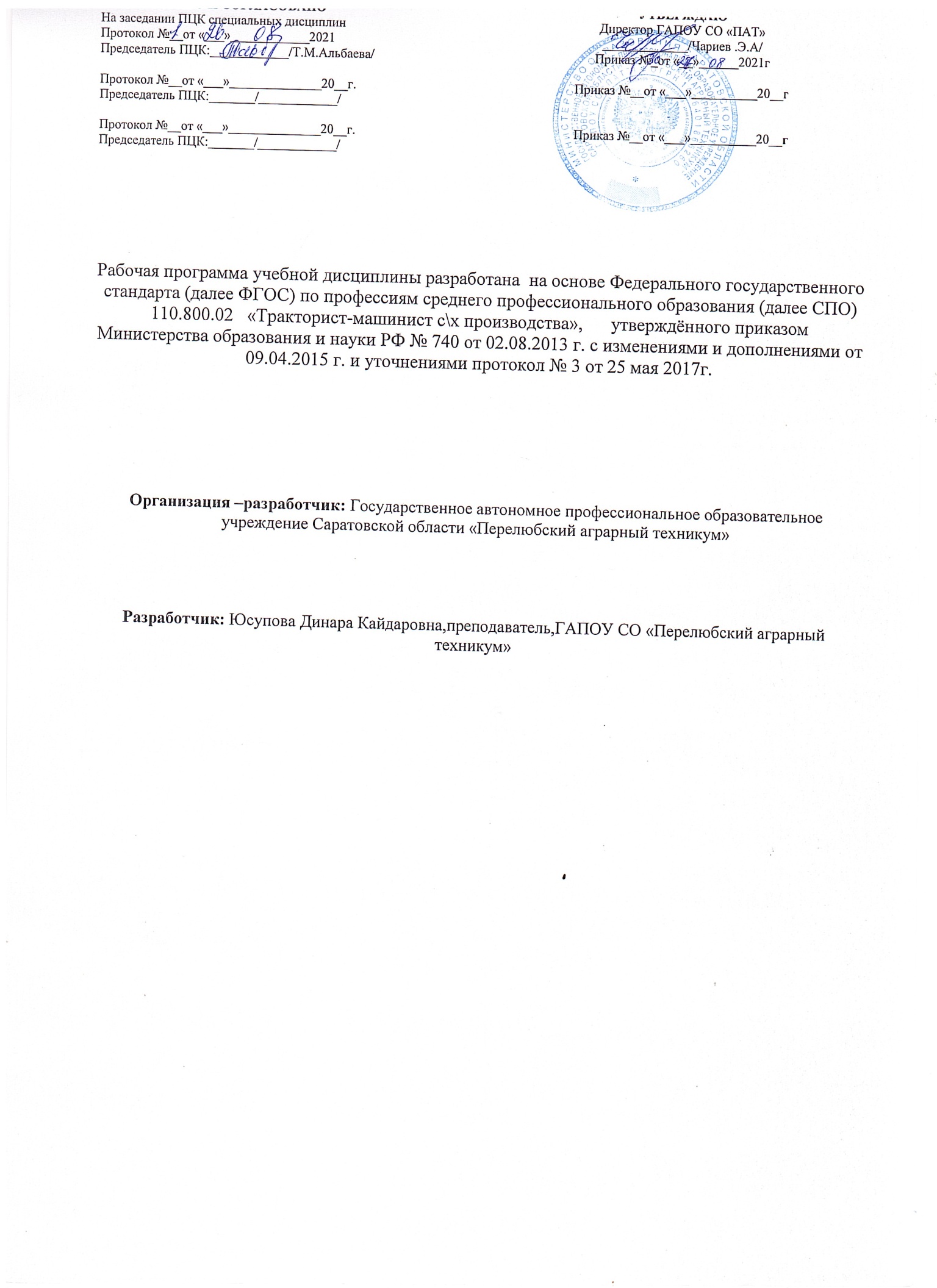 СОДЕРЖАНИЕ1.	ОБЩАЯ ХАРАКТЕРИСТИКА  РАБОЧЕЙ ПРОГРАММЫ УЧЕБНОЙ ДИСЦИПЛИНЫ2.	СТРУКТУРА И СОДЕРЖАНИЕ УЧЕБНОЙ ДИСЦИПЛИНЫ3.	УСЛОВИЯ РЕАЛИЗАЦИИ УЧЕБНОЙ ДИСЦИПЛИНЫ4.	КОНТРОЛЬ И ОЦЕНКА РЕЗУЛЬТАТОВ ОСВОЕНИЯ УЧЕБНОЙ ДИСЦИПЛИНЫ1. ОБЩАЯ ХАРАКТЕРИСТИКА ПРИМЕРНОЙ РАБОЧЕЙ ПРОГРАММЫ УЧЕБНОЙ ДИСЦИПЛИНЫ «Немецкий язык»1.1. Место дисциплины в структуре основной образовательной программы: 	Учебная дисциплина «Немецкий язык» является обязательной частью 2021-2022 учебного года основной образовательной программы в соответствии с ФГОС по профессии «Тракторист-машинист с/х производства»Особое значение дисциплина имеет при формировании и развитии ОК1 ОК2  ОК 3 ОК4 ОК5__ЛР1,ЛР2,ЛР8,ЛР261.2. Цель и планируемые результаты освоения дисциплины:   В рамках программы учебной дисциплины обучающимися осваиваются умения и знания2. СТРУКТУРА И СОДЕРЖАНИЕ УЧЕБНОЙ ДИСЦИПЛИНЫ2.1. Объем учебной дисциплины и виды учебной работыТематический план и содержание учебной дисциплины «Немецкий язык»механизмыВиды транспорта, вокзал, аэропорт, расписание транспорта Грамматика: страдательный залог Imperfekt, образование, употребление в речиДетали, механизмы, роботы, компьютер Грамматика: страдательный залогТема 4.Оборудование, работаТема 5.Инструкции, руководстваСамостоятельная работа обучающихся:	4Ролевая игра «На остановке»Содержание учебного материала	8	Инструменты, строительные инструменты Грамматика: страдательный залог Perfekt, образование, употребление в речиЭлектрическое оборудованиеГрамматика: страдательный залог Perfekt, образование, употребление в речиВиды строительных работГрамматика: страдательный залог Perfekt, образование, употребление в речиСамостоятельная работа обучающихся:	8Составление сводной таблицы «О работе мастера и инструментах»Содержание учебного материала	10	2Техника безопасности, правила Грамматика: сложное предложение2 .	Электрическое оборудованиеГрамматика: сложносочиненное предложение, союзы, порядок словВиды строительных работГрамматика: сложносочиненное предложение, союзы, порядок словПутешествие по родному краю3. УСЛОВИЯ РЕАЛИЗАЦИИ ПРОГРАММЫ УЧЕБНОЙ ДИСЦИПЛИНЫ3.1. Для реализации программы учебной дисциплины должны быть предусмотрены следующие специальные помещения:Кабинет «Немецкого  языка №25_»,                                    наименование кабинета из указанных в п.6.1 ПООПоснащенный оборудованием: техническими средствами обучения: Парты, стулья, доска, В случае необходимости:Лаборатория  (наименования лаборатории из указанных в п.6.1 ПООП), оснащенная необходимым для реализации программы учебной дисциплины оборудованием, приведенным в п. 6.1.2.2 примерной программы по данной профессии (специальности).3.2. Информационное обеспечение реализации программыДля реализации программы библиотечный фонд образовательной организации должен иметь печатные и/или электронные образовательные и информационные ресурсы, рекомендованные ФУМО, для использования в образовательном процессе. При формировании библиотечного фонда образовательной организацией выбирается не менее одного издания из перечисленных ниже печатных изданий и (или) электронных изданий в качестве основного, при этом список, может быть дополнен новыми изданиями.3.2.1. Обязательные печатные издания3.2.3. Дополнительные источники (при необходимости)1. Приводятся наименование и данные по печатным и электронным информационным ресурсам, нормативным документам, применение которых необходимо для освоения данной дисциплины.Списки литературы оформляются в соответствии с ГОСТ Р 7.0.100–2018 «Библиографическая запись. Библиографическое описание. Общие требования и правила составления» утверждён приказом № 1050-ст Федерального агентства по техническому регулированию и метрологии (Росстандартом) от 03 декабря 2018 года.Основные источники:Немецкий язык для колледжей», Н.В. Басова, Т.Г. Коноплева, издат. «Кнорус», 2016г.	«Немецкий язык для технических колледжей», Н.В. Хайрова, Л.В. Синельщикова, В.Я. Бондарева, Ростов-на-Дону, издат. «Феникс», 2014Электронное учебное пособие:Интернет-ресурсы:1. Интернет-ресурсы:ЭБС «Лань» - учебные пособия и методические материалы Обучающие материалы www.handoutsonline.comwww.english-to-go.com (for teachers and students) Методические материалы www.standart.edu.ru www.onestopenglish.com - Интернет-ресурс содержит методические рекомендации и разработки уроков ведущих методистов в области преподавания иностранного языка. Включает уроки, интерактивные игры, музыкальные видео,аудиоматериалы, демонстрационные карточки.www.macmillan.ru - интернет-ресурс с методическими разработками российских преподавателей, содержит учебные программы и календарно- тематические планирования курсов языка повседневного и делового общения.www.developingteachers.com (lesson plans, tips, articles and more) Учебники и интерактивные материалыwww.longman.com www.oup.com/elt/englishfile Lesson Resources www.bntishcounciI.org/learnenglish.htm www.teachingenglish.org.uk Publisherswww.cambridge.org/elt www.macmillanenglish.com www.pearsonIongman.com Audio Resources4. КОНТРОЛЬ И ОЦЕНКА РЕЗУЛЬТАТОВ ОСВОЕНИЯ 
УЧЕБНОЙ ДИСЦИПЛИНЫКод  ОК, ЛРУменияЗнанияОК1ОК2ОК3ОК4ОК5ЛР1ЛР2ЛР8ЛР26Осознающий себя гражданином и защитником великой страны.Готовый использовать свой личный и профессиональный потенциал для защиты национальных интересов России.Признающий ценность непрерывного образования, ориентирующийся в изменяющемся рынке труда, избегающий безработицы; управляющий собственным профессиональным развитием; рефлексивно оценивающий собственный жизненный опыт, критерии личной успешности.Проявляющий и демонстрирующий уважение к представителям различных этнокультурных, социальных, конфессиональных и иных групп.Понимать сущность и социальную значимость своей будущей профессии, проявлять к ней устойчивый интерес.Организовывать собственную деятельность, выбирать типовые методы и способы выполнения профессиональных задач, оценивать их эффективность и качество.Принимать решения в стандартных и нестандартных ситуациях и нести за них ответственность. Осуществлять поиск и использование информации, необходимой для эффективного выполнения профессиональных задач, профессионального и личностного развития. Использовать информационно-коммуникационные технологии в профессиональной деятельности.Вид учебной работыОбъем в часахОбъем образовательной программы учебной дисциплины95в т.ч. в форме практической подготовкив т. ч.:в т. ч.:практические занятия 46контрольная работа 3Самостоятельная работа 46Наименование разделов и темСодержание учебного материала, лабораторные и практические работы, самостоятельная работа обучающихсяСодержание учебного материала, лабораторные и практические работы, самостоятельная работа обучающихсяОбъём часовКоды компетенций и личностных результатов , формированию которых способствует элемент программы12234ВведениеНемецкий язык в Европе, роль немецкого языка в современном обществе. Цели, задачи обучения немецкому языку в колледже. Знакомство с учебной, справочной литературой, основными требованиями к изучению языка. Повторение основ фонетики, гласные и согласные звуки, буквосочетания, произношение, правила правописания.Немецкий язык в Европе, роль немецкого языка в современном обществе. Цели, задачи обучения немецкому языку в колледже. Знакомство с учебной, справочной литературой, основными требованиями к изучению языка. Повторение основ фонетики, гласные и согласные звуки, буквосочетания, произношение, правила правописания.6ОК1 ОК2 ОК3ЛР1 ЛР2 ЛР8ВведениеСамостоятельная работа обучающихся:Выполнение заданий входного контроляСамостоятельная работа обучающихся:Выполнение заданий входного контроля2ОК1 ОК2 ОК3ЛР1 ЛР2 ЛР8Основной модульОсновной модульОсновной модульОсновной модульОсновной модульТема 1.Описание людей, межличностные отношенияСодержание учебного материалСодержание учебного материал4ОК1 ОК2 ОК3ЛР1 ЛР2 ЛР8Тема 1.Описание людей, межличностные отношения1. Описание людей (внешность, характер, личные качества, профессии)Грамматика: артикли1. Описание людей (внешность, характер, личные качества, профессии)Грамматика: артикли4ОК1 ОК2 ОК3ЛР1 ЛР2 ЛР8Тема 1.Описание людей, межличностные отношения2. Межличностные отношения (отношения родителей и детей, проблемы молодежи)Грамматика: склонение существительных, сложные существительные2. Межличностные отношения (отношения родителей и детей, проблемы молодежи)Грамматика: склонение существительных, сложные существительные4ОК1 ОК2 ОК3ЛР1 ЛР2 ЛР8Тема 1.Описание людей, межличностные отношенияСамостоятельная работа обучающихся:Презентация «Моя визитная карточка»Самостоятельная работа обучающихся:Презентация «Моя визитная карточка»2ОК1 ОК2 ОК3ЛР1 ЛР2 ЛР8Тема 2.Человек, здоровье, спортСодержание учебного материалаСодержание учебного материала4ОК1 ОК2 ОК3ЛР1 ЛР2 ЛРТема 2.Человек, здоровье, спорт1.Здоровый образ жизни, спорт, игры Грамматика: глаголы haben, sein, werdenГрамматика: спряжение глаголов в Präsens4ОК1 ОК2 ОК3ЛР1 ЛР2 ЛРСамостоятельная работа обучающихся:Презентации: «История Олимпийских игр», «Любимый спортсмен», «Любимый вид спорта» (на выбор)Самостоятельная работа обучающихся:Презентации: «История Олимпийских игр», «Любимый спортсмен», «Любимый вид спорта» (на выбор)Самостоятельная работа обучающихся:Презентации: «История Олимпийских игр», «Любимый спортсмен», «Любимый вид спорта» (на выбор)3Тема 3.Город, деревня, инфраструктураСодержание учебного материалаСодержание учебного материалаСодержание учебного материала4ОК1 ОК2 ОК3ЛР1 ЛР2 ЛР8Тема 3.Город, деревня, инфраструктура1.Город, деревня, окружающая среда, транспорт Грамматика: местоимения, степени сравнения прилагательныхГород, деревня, окружающая среда, транспорт Грамматика: местоимения, степени сравнения прилагательных4ОК1 ОК2 ОК3ЛР1 ЛР2 ЛР8Тема 3.Город, деревня, инфраструктураСамостоятельная работа обучающихся:Презентации: «Москва», «Санкт-Петербург», «Мой родной город» (на выбор)Самостоятельная работа обучающихся:Презентации: «Москва», «Санкт-Петербург», «Мой родной город» (на выбор)Самостоятельная работа обучающихся:Презентации: «Москва», «Санкт-Петербург», «Мой родной город» (на выбор)2ОК1 ОК2 ОК3ЛР1 ЛР2 ЛР8Тема 4.Природа и человекСодержание учебного материалаСодержание учебного материалаСодержание учебного материала4ОК1 ОК2 ОК3ЛР1 ЛР2 ЛР8Тема 4.Природа и человек1.1.Климат, экология, погодаГрамматика: порядок слов в повествовательных, вопросительных и побудительных предложениях4ОК1 ОК2 ОК3ЛР1 ЛР2 ЛР8Тема 4.Природа и человекСамостоятельная работа обучающихся:Подготовка реферата: «Экология в нашем регионе»Самостоятельная работа обучающихся:Подготовка реферата: «Экология в нашем регионе»Самостоятельная работа обучающихся:Подготовка реферата: «Экология в нашем регионе»4ОК1 ОК2 ОК3ЛР1 ЛР2 ЛР8Тема 5.Содержание учебного материалаСодержание учебного материалаСодержание учебного материала4ОК1 ОК2 ОК3ЛР1 ЛР2 ЛР8Научно-технический прогресс1.Ученые, открытия Грамматика: словообразованиеНаучно-технический прогрессСамостоятельная работа обучающихся: Подготовка презентации: «Знаменитый ученый и его изобретение»Самостоятельная работа обучающихся: Подготовка презентации: «Знаменитый ученый и его изобретение»4Тема 6.Повседневная жизнь, условия жизниСодержание учебного материалаСодержание учебного материала4ОК1 ОК2 ОК3ЛР1 ЛР2 ЛР8Тема 6.Повседневная жизнь, условия жизни1.Мой рабочий день, моя учебаГрамматика: предлоги4ОК1 ОК2 ОК3ЛР1 ЛР2 ЛР8Тема 6.Повседневная жизнь, условия жизни2.Мой дом, моя квартираГрамматика: предлоги4ОК1 ОК2 ОК3ЛР1 ЛР2 ЛР8Тема 6.Повседневная жизнь, условия жизниСамостоятельная работа обучающихся:Презентации: «Мой рабочий день», «Мой дом», «Моя квартира»Самостоятельная работа обучающихся:Презентации: «Мой рабочий день», «Мой дом», «Моя квартира»2ОК1 ОК2 ОК3ЛР1 ЛР2 ЛР8Тема 7. ДосугСодержание учебного материалаСодержание учебного материала2ОК1 ОК2 ОК3ЛР1 ЛР2 ЛР8Тема 7. Досуг1.Свободное время, досуг, хобби, увлечения Грамматика: числительные2ОК1 ОК2 ОК3ЛР1 ЛР2 ЛР8Тема 7. ДосугСамостоятельная работа обучающихся:Презентация: «Мое хобби»Самостоятельная работа обучающихся:Презентация: «Мое хобби»6ОК1 ОК2 ОК3ЛР1 ЛР2 ЛР8Тема 8.Новости, СМИСодержание учебного материалаСодержание учебного материала2ОК1 ОК2 ОК3ЛР1 ЛР2 ЛР8Тема 8.Новости, СМИ1.Средства массовой информации (пресса, радио,телевидение, Интернет)2ОК1 ОК2 ОК3ЛР1 ЛР2 ЛР8Грамматика: модальные глаголыТема 9.Навыки общественной жизни (повседневное поведение, профессиональные навыки и умения)Содержание учебного материалаСодержание учебного материала4ОК1 ОК2 ОК3ЛР1 ЛР2 ЛР8Тема 9.Навыки общественной жизни (повседневное поведение, профессиональные навыки и умения)1.На улице, на вокзалеГрамматика: глаголы с неотделяемыми приставками4ОК1 ОК2 ОК3ЛР1 ЛР2 ЛР8Тема 9.Навыки общественной жизни (повседневное поведение, профессиональные навыки и умения)2.В магазинеГрамматика: глаголы с отделяемыми приставками4ОК1 ОК2 ОК3ЛР1 ЛР2 ЛР8Тема 9.Навыки общественной жизни (повседневное поведение, профессиональные навыки и умения)3.У врачаГрамматика: спряжение возвратных глаголов4ОК1 ОК2 ОК3ЛР1 ЛР2 ЛР8Тема 9.Навыки общественной жизни (повседневное поведение, профессиональные навыки и умения)4.Выбор профессииГрамматика: отрицания4ОК1 ОК2 ОК3ЛР1 ЛР2 ЛР8Тема 9.Навыки общественной жизни (повседневное поведение, профессиональные навыки и умения)Самостоятельная работа обучающихся:Подготовка ролевых игр «У врача», «На вокзале»Самостоятельная работа обучающихся:Подготовка ролевых игр «У врача», «На вокзале»6ОК1 ОК2 ОК3ЛР1 ЛР2 ЛР8Тема 10.Культурные и национальные традиции, обычаи, праздникиСодержание учебного материалаСодержание учебного материала2ОК1 ОК2 ОК3ЛР1 ЛР2 ЛР8Тема 10.Культурные и национальные традиции, обычаи, праздники1.Праздники, обычаи в Германии и РоссииГрамматика: времена глаголов, основные формы глаголов2ОК1 ОК2 ОК3ЛР1 ЛР2 ЛР8Тема 10.Культурные и национальные традиции, обычаи, праздникиСамостоятельная работа обучающихся:Презентация: «Мой любимый праздник»Самостоятельная работа обучающихся:Презентация: «Мой любимый праздник»6ОК1 ОК2 ОК3ЛР1 ЛР2 ЛР8Тема 10.Культурные и национальные традиции, обычаи, праздникиСамостоятельная работа обучающихся:Подготовка к тестированиюСамостоятельная работа обучающихся:Подготовка к тестированию2ОК1 ОК2 ОК3ЛР1 ЛР2 ЛР8Тема 11.Государственное устройство, правовые институтыСодержание учебного материалаСодержание учебного материала6ОК1 ОК2 ОК3ЛР1 ЛР2 ЛР8Тема 11.Государственное устройство, правовые институты1.Географическое и политическое устройство России Грамматика: времена глаголов: Imperfekt, географическиеназвания6ОК1 ОК2 ОК3ЛР1 ЛР2 ЛР8Тема 11.Государственное устройство, правовые институты2 .Географическое и политическое устройство ГерманииГрамматика: времена глаголов: Perfekt6ОК1 ОК2 ОК3ЛР1 ЛР2 ЛР8Тема 11.Государственное устройство, правовые институты3.Географическое и политическое устройство Австрии, ШвейцарииГрамматика: времена глаголов: Plusquamperfekt6ОК1 ОК2 ОК3ЛР1 ЛР2 ЛР8Тема 11.Государственное устройство, правовые институты4.Люксембург, Лихтенштейн, Берлин Грамматика: времена глаголов: Futurum6ОК1 ОК2 ОК3ЛР1 ЛР2 ЛР8Самостоятельная работа обучающихся: презентация: «Земли ФРГ», «Берлин», «Города Германии», «Путешествие по России»Самостоятельная работа обучающихся: презентация: «Земли ФРГ», «Берлин», «Города Германии», «Путешествие по России»4Чтение:Чтение:2Контрольно-проверочная работа за семестр:Контрольно-проверочная работа за семестр:2Профессионально-направленный модульПрофессионально-направленный модульПрофессионально-направленный модульПрофессионально-направленный модульПрофессионально-направленный модульТема 1.Цифры, числа, математические действияСодержание учебного материалаСодержание учебного материала2ОК1 ОК2 ОК3ЛР1 ЛР2 ЛР8Тема 1.Цифры, числа, математические действия1.Порядковые, количественные числительные, дроби, проценты, математические действияГрамматика: неопределенно-личное местоимение man2ОК1 ОК2 ОК3ЛР1 ЛР2 ЛР8Тема 1.Цифры, числа, математические действия2 .Дни недели, месяцы, даты, время Грамматика: безличное местоимение es.2ОК1 ОК2 ОК3ЛР1 ЛР2 ЛР8Тема 1.Цифры, числа, математические действияСамостоятельная работа обучающихся:Составление математической задачиСамостоятельная работа обучающихся:Составление математической задачи6ОК1 ОК2 ОК3ЛР1 ЛР2 ЛР8Тема 2.Основные геометрические понятия и физические явленияСодержание учебного материалаСодержание учебного материала8ОК1 ОК2 ОК3ЛР1 ЛР2 ЛР8Тема 2.Основные геометрические понятия и физические явления1.Основные геометрические фигуры, формы Грамматика: страдательный залог Präsens, образование,употребление в речи8ОК1 ОК2 ОК3ЛР1 ЛР2 ЛР8Тема 2.Основные геометрические понятия и физические явления2 .Единицы измерения, метрическая системаГрамматика: страдательный залог Präsens, образование, употребление в речи8ОК1 ОК2 ОК3ЛР1 ЛР2 ЛР8Тема 2.Основные геометрические понятия и физические явленияСамостоятельная работа обучающихся:Составление схемы домаСамостоятельная работа обучающихся:Составление схемы дома4ОК1 ОК2 ОК3ЛР1 ЛР2 ЛР8Тема 3.Промышленность, транспорт, детали,Содержание учебного материалаСодержание учебного материала8ОК1 ОК2 ОК3ЛР1 ЛР2 ЛР8Тема 3.Промышленность, транспорт, детали,1.Промышленность, отрасли, природные ресурсы Грамматика: страдательный залог Imperfekt, образование,употребление в речи8ОК1 ОК2 ОК3ЛР1 ЛР2 ЛР8Грамматика: сложносочиненное предложение, союзы,порядок словСамостоятельная работа обучающихся:Презентация бытового прибораСамостоятельная работа обучающихся:Презентация бытового прибора6Тема 6.Научно – технический прогрессСодержание учебного материалаСодержание учебного материала4ОК1 ОК2 ОК3ЛР1 ЛР2 ЛР8Тема 6.Научно – технический прогресс1.Наука и технологииГрамматика: инфинитивные группы4ОК1 ОК2 ОК3ЛР1 ЛР2 ЛР8Тема 6.Научно – технический прогресс2 .Современные технологииГрамматика: инфинитивные обороты4ОК1 ОК2 ОК3ЛР1 ЛР2 ЛР8Тема 6.Научно – технический прогрессСамостоятельная работа обучающихся:Мини-проект «Современные технологии» (на выбор)Самостоятельная работа обучающихся:Мини-проект «Современные технологии» (на выбор)8ОК1 ОК2 ОК3ЛР1 ЛР2 ЛР8Тема 6.Научно – технический прогрессСамостоятельная работа обучающихся:Подготовка к тестированию, дифференцированному зачетуСамостоятельная работа обучающихся:Подготовка к тестированию, дифференцированному зачету6Тема 6.Научно – технический прогрессЧтение:Чтение:6Тема 6.Научно – технический прогрессКонтрольно-проверочная работа за семестр:Контрольно-проверочная работа за семестр:2Тема 6.Научно – технический прогрессКонтрольно-проверочная работа за семестр в форме дифференцированного зачетаКонтрольно-проверочная работа за семестр в форме дифференцированного зачета2Тема 6.Научно – технический прогрессВсегоВсего95Результаты обученияКритерии оценкиМетоды оценки-	сформированность ценностного отношения к языку как культурному фено¬мену и средству отображения развития общества, его истории и духовной культуры;- проявление гражданственности, патриотизма;- знание истории своей страны;Интерпретация результатов наблюдений за деятельностью обучающегося в процессе освоения образовательной программысформированность широкого представления о достижениях национальных культур, о роли английского языка и культуры в развитии мировой куль¬туры- проявление активной жизненной позиции;- проявление уважения к национальным и культурным традициям народов РФ;- уважение общечеловеческих и демократических ценностейИнтерпретация результатов наблюдений за деятельностью обучающегося в процессе освоения образовательной программы.Своевременность постановки на воинский учетПроведение воинских сборов